江西省地方标准DB 36/T XXXX—XXXX点击此处添加标准名称点击此处添加标准名称的英文译名XXXX - XX - XX发布XXXX - XX - XX实施江西省市场监督管理局  发布范围规范性引用文件术语和定义ICS  CCS  点击此处添加CCS号 36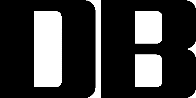 